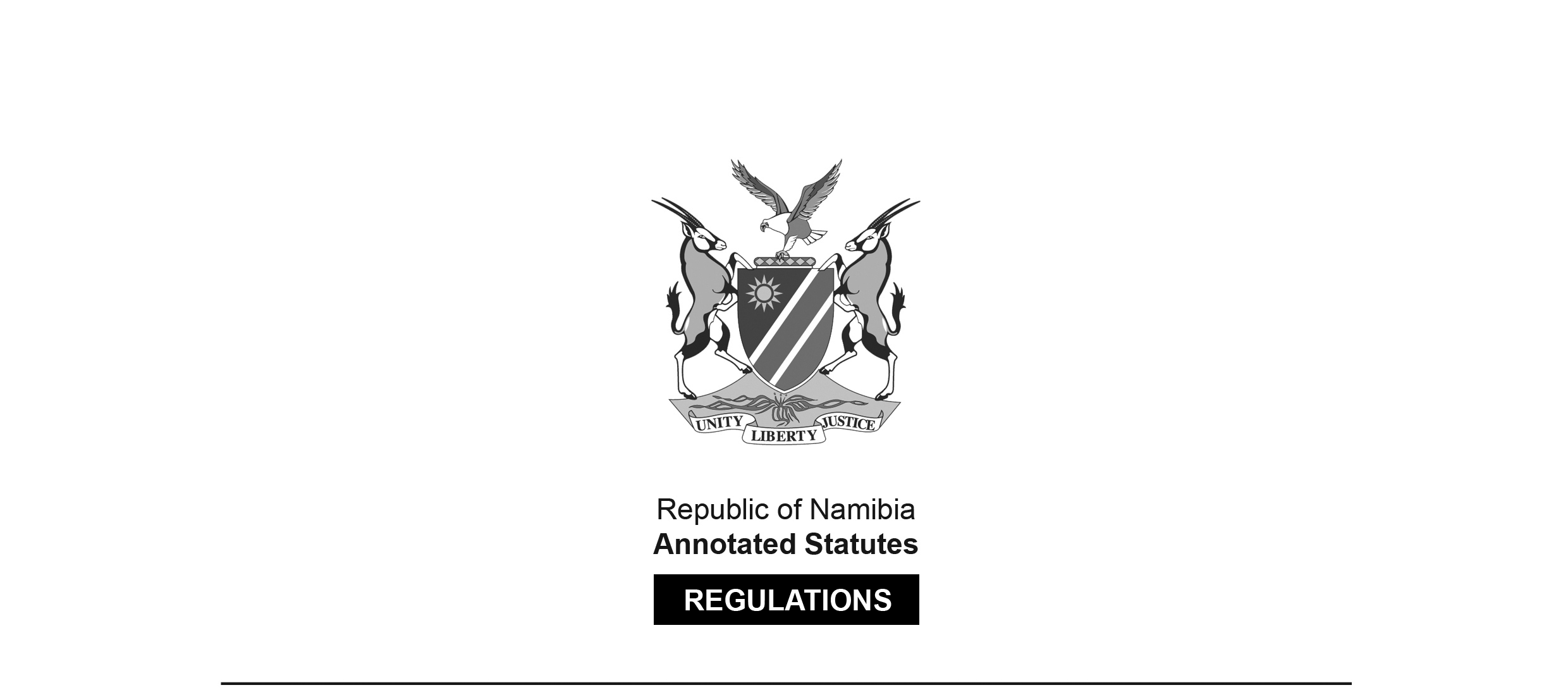 REGULATIONS MADE IN TERMS OFMedical and Dental Act 10 of 2004section 59 read with sections 23, 25 and 31 Regulations relating to Registration of Dentists; Qualifications that may be Registered as Specialities and Additional Qualifications; Maintaining of Registers of Dentists and Restoration of Name to RegisterGovernment Notice 155 of 2008(GG 4068)came into force on date of publication: 18 June 2008The Government Notice which publishes these regulations notes that they were 
made on the recommendation of the Medical and Dental Council of Namibia. It also repeals 
the regulations published in RSA GN R.2269/1976, RSA GN R.2273/1976, RSA GN R.2274/1976,RSA GN R.2275/1976, RSA GN R.2276/1976, RSA GN R.2277/1976 and RSA GN R.2278/1976 
(all published in RSA GG 5349), and RSA GN R.1829/1977 (RSA GG 5741), insofar as they apply 
to dentists. These previous regulations were made in terms of the RSA Medical, Dental and Supplementary Health Service Professions Act 56 of 1974. They survived in terms of 
section 52(2) of the Medical and Dental Professions Act 21 of 1993 (GG 711), 
and section 65(2) of its successor, the Medical and Dental Act 10 of 2004.as amended byGovernment Notice 33 of 2017 (GG 6249)came into force on date of publication: 27 February 2017ARRANGEMENT OF REGULATIONSPART IPRELIMINARY1.	DefinitionsPART IIREGISTRATION OF DENTISTS2.	Application for registration as a dentist3.	Additional education, tuition and trainingPART IIIREGISTRATION OF SPECIALITIESAND ADDITIONAL QUALIFICATIONS4.	Registrable specialities5.	Qualification for specialist registration6.	Limitation on the practising of a speciality7.	Commencement of speciality practice8.	Conditions applicable to the practising of a speciality9.	Cessation of speciality practice10.	Registrable additional qualifications11.	Requirements for registration of an additional qualificationPART IVREGISTERS AND RESTORATION OF NAME TO REGISTER12.	Register of dentists13.	Restoration of name to registerPART VGENERAL14.	Language of forms and documentsANNEXURE ARegistrable SpecialitiesANNEXURE BRegistrable Additional QualificationsPART IPRELIMINARYDefinitions1.	In these regulations, unless the context otherwise indicates, a word or expression defined in the Act has that meaning, and -“additional qualification” means an additional qualification referred to in section 31(1)(a) of the Act, awarded by an educational institution and prescribed by regulation 10;“branch of dentistry” means a branch of dentistry prescribed as a speciality by Annexure A;“certified” means certified as a true copy of the original by a commissioner of oaths appointed under section 5, or designated under section 6, of the Justices of the Peace and Commissioners of Oaths Act, 1963 (Act No. 16 of 1963);“general dentist” means a person registered as a dentist under the Act, but not registered as a specialist;“specialist dentist” means a dentist in whose name a speciality is registered, and “specialist” has a corresponding meaning;“speciality” means a speciality in dentistry referred to in section 31(1)(b) of the Act and prescribed by regulation 4;“training facility” means a facility providing the education, tuition and training for the purpose of specialist registration, and recognised or approved for such purpose by the registering authority of the country in which it is situated, and “training hospital” has a corresponding meaning; and“the Act” means the Medical and Dental Act, 2004 (Act No. 10 of 2004).PART II REGISTRATION OF DENTISTSApplication for registration as dentist2.	(1)	An application for the registration of a person as a dentist under section 19 of the Act must be accompanied, in addition to the documents, particulars and payments specified in subsection (2) of that section, by -(a)	a certified photocopy of the identity document or of the passport of the applicant; and(b)	if the qualification upon which the applicant relies for registration as a dentist is a qualification referred to in section 21(1)(a) of the Act, the original certificate of registration to practise as a dentist in the country where the applicant obtained the qualification, issued by the relevant registration authority of that country.(2)	If the applicant referred to in paragraph (b) of subregulation (1) is not registered with the registration authority referred to in that paragraph, he or she must submit to the registrar, together with his or her application for registration -(a)	a certificate, issued by that registration authority, certifying that the qualification or qualifications of which the applicant is the holder, entitles him or her to registration as a dentist in that country; or(b)	if he or she had been so registered previously, a certificate issued by that registration authority, specifying that the applicant had been so registered previously, that his or her name had been removed from the register and the grounds for such removal.(3)	The Council may require the applicant to furnish proof, in such manner as the Council may determine, of the applicant’s proficiency in the English language.Additional education, tuition and training3.	(1)	The Council must determine, when registering a person conditionally under section 21(2)(a) of the Act, the additional education, tuition or training to be undertaken by the person so conditionally registered in order for him or her to qualify for registration as a dentist.(2) Particulars of the additional education, tuition or training determined by the Council under subregulation (1), must be endorsed upon the certificate of conditional registration issued by the Council, under section 21(2)(b) of the Act, in the name of the person registered conditionally.PART III REGISTRATION OF SPECIALITIESAND ADDITIONAL QUALIFICATIONSRegistrable specialities4.	For the purposes of section 31(1)(b) of the Act, any branch of dentistry mentioned in Annexure A is a speciality which may be registered, subject to compliance with these regulations, against the name of a dentist.Qualification for specialist registration5.	(1)	An applicant for specialist registration in a speciality is qualified for registration in that speciality if -(a)	the applicant is registered to practise as a general dentist under the Act;(b)	a period of not less than seven years has elapsed since the applicant obtained the primary qualification which entitled him or her to registration as a general dentist;(c)	the applicant actively practised as a dentist for a period, or for periods in the aggregate, of not less than three years immediately before the applicant commenced with the course of study for the qualification on which the applicant relies for registration in the speciality applied for; and(d)	the applicant holds a post-graduate qualification approved by the Council for registration in the relevant speciality in accordance with subregulation (3).(2)	Paragraphs (b) and (c) of subregulation (1) do not apply to the speciality of oral pathology.(3)	For the purposes of subregulation (1)(d), the Council may approve a post- graduate qualification only if -(a)	in relation to -(i)	the specialities Community Dentistry, Oral Medicine and Periodontics, Orthodontics or Prosthodontics, the Council is satisfied that the successful completion of the course of study for the qualification required not less than -(aa)	three years full-time study, if the applicant, after registration as a general dentist and before commencing with the course of study for the post-graduate qualification, had first successfully completed a course or courses of study and training in the primary subjects anatomy, physiology and pathology at an educational institution or training facility recognised by the Council; or(bb)	four years full-time study if the applicant had not first so completed a course or courses of study in those primary subjects, but the course of study for the post-graduate qualification obtained by the applicant included tuition and training in those primary subjects in the first year of study for the qualification;(ii)	the speciality Oral Pathology, the Council is satisfied that the successful completion of the course of study for the qualification required -(aa)	not less than four years full-time study, if the applicant, after registration as a general dentist and before commencing with the course of study for the post-graduate qualification, had first successfully completed a course or courses of study and training in the primary subjects anatomy, physiology and pathology at an educational institution or training facility recognised by the Council; or(bb)	not less than five years full-time study if the applicant had not first so completed a course or courses of study in those primary subjects, but the course of study for the post-graduate qualification obtained by the applicant included tuition and training in those primary subjects in the first year of study for the qualification; and(cc)	the period of full-time study referred to in subparagraph (i) or (ii)	included tuition and training of not less than two years in the department of Anatomical Pathology of a training hospital or other training facility;(iii)	the speciality Maxillo-facial and Oral Surgery, the Council is satisfied that the successful completion of the course of study for the qualification required -(aa)	not less than four years full-time study, if the applicant, after registration as a general dentist and before commencing with the course of study for the post-graduate qualification, had first successfully completed a course or courses of study and training in the primary subjects of anatomy, physiology and pathology at an educational institution or training facility recognised by the Council; or(bb)	not less than five years full-time study if the applicant had not so first completed a course or courses of study in those primary subjects, but the course of study for the post-graduate qualification obtained by the applicant included tuition and training in those primary subjects in the first year of study for the qualification;(b)	the qualification entitles the holder thereof to registration as a specialist dentist in the branch of dentistry applied for by the applicant in the country where the applicant obtained the qualification; and(c)	the post-graduate qualification is an adequate qualification for specialist registration in the branch of dentistry applied for by the applicant.(4)	For the purposes of subregulation (3)(b), in deciding whether a post-graduate qualification is adequate for specialist registration, the Council may have regard to the advice and recommendations of -(a)	an entity recognised by the Council as competent to assess qualifications in the speciality;(b)	an entity responsible for accrediting courses, or accrediting training facilities for the education, tuition and training of persons in the speciality;(c)	the attributes of the course leading to the applicant’s qualifications; and(d)	any other relevant issue.Limitation on the practising of speciality6.	A dentist may not practise more than one speciality at any point in time.Commencement of speciality practice7.	A specialist dentist who commences with the conducting of his or her practice must inform the registrar in writing, within a period of 30 days after the commencement of the conducting of such practice, of the physical address at which the practice is being conducted, and the postal address, telephone numbers, facsimile number and e-mail address of the specialist.Conditions applicable to the practising of speciality8.	(1)	A specialist dentist may charge fees for conducting examinations or procedures relating to patients if such examination or procedures are recognised by the Council as generally accepted practice in the speciality for which the specialist dentist is registered.(2)	The examinations and procedures referred to in subregulation (1) must be conducted only for, or for the benefit of, the bona fide patients of the specialist dentist.(3)	A specialist dentist must restrict his or her practice to the speciality registered in his or her name.(4)	A specialist dentist may treat any person who consults him or her directly, without a referral by any general dentist, other specialist dentist or medical practitioner.(5)	A specialist dentist who is consulted by a patient, or who treats a patient, must keep the general dentist who normally treats that patient reasonably informed of the treatment of the patient.Cessation of speciality practice9.	A specialist dentist who discontinues practising a speciality must notify the registrar in writing thereof within a period of 30 days after the date upon which he or she so discontinued to practise that speciality.Registrable additional qualifications10.	(1)	The qualifications prescribed by Annexure B and Annexure C are the additional qualifications referred to in section 31(1)(a) of the Act, which additional qualifications may be registered, subject to these regulations, against the name of a dentist.[subregulation (1) amended by GN 33/2017](2)	An additional qualification prescribe by Annexure B may not be registered against the name of a dentist unless the registration authority of the country where the applicant obtained the qualification recognises that qualification as an additional qualification that may be registered as such in that country.Requirements for registration of an additional qualification11.	An application referred to in subsection (2) of section 31 of the Act must be accompanied, in addition to the documents and particulars specified in subsection (3) of that section, by -(a)	a certified photocopy of the identity document or of the passport of the applicant; and(b)	proof, to the satisfaction of the Council, that the registration authority of the country where the applicant obtained the qualification recognises that qualification as an additional qualification that may be registered as such in that country.PART IVREGISTERS AND RESTORATION OF NAME TO REGISTERRegister of dentists12.	The register of dentists established and kept in accordance with subsection (2) of section 23 of the Act, must contain, in addition to the particulars specified by subsection (3) of that section, particulars of -(a)	the specialities and additional qualifications entered against the name of the dentist concerned in accordance with subsection (4) of section 31 of the Act; and(b)	any change in any of the particulars referred to in paragraph (a).Restoration of name to register13.	An application in accordance with section 25 of the Act for the restoration of the name of a person to a register, in addition to the documentation referred to in subsection (2) of that section, must be accompanied by -(a)	the original registration certificate issued under section 20(4)(b) of the Act in the name of the applicant, or if for any reason the original certificate cannot be submitted, proof to the satisfaction of the Council that the applicant was so registered; and(b)	a certified photocopy of the identity document or of the passport of the applicant.PART V GENERALLanguage of forms and documents14.	(1)	Subject to subregulation (2), any form or document required to be submitted to the Council or to the registrar in terms of these regulations must be in the English language.(2)	Any form or document referred to in subregulation (1) that is not in the English language must be accompanied by a translation thereof into that language, acceptable to the Council.ANNEXURE AREGISTRABLE SPECIALITIES(Regulation 4)ANNEXURE BREGISTRABLE ADDITIONAL QUALIFICATIONS(Regulation 10)ANNEXURE C[Annexure C inserted by GN 33/2017]REGISTRABLE ADDITIONAL QUALIFICATIONS(Regulation 10)SpecialityDesignationCommunity DentistryMaxillo-facial and Oral SurgeryOral Medicine and PeriodonticsSpecialist in Community DentistryMaxillo-facial and Oral SurgeonSpecialist in Oral Medicine and PeriodonticsOral PathologyOrthodonticsProsthodonticsOral PathologistOrthodontistProsthodontistExamining authorityQualificationAbbreviation for registrationAdelaide, University ofDoctor of Dental ScienceDDSc Adelaide Master of Dental SurgeryMDS AdelaideBachelor (Honours) of Dental SurgeryBDS (Hons) AdelaideBelfast, University of (Queens’ University)Master of Dental SurgeryMDS BelfBirmingham, University ofMaster of Dental Surgery MDS Birm Boston UniversityMaster of Science in DentistryMSD BostonCertificate of Advanced Graduate Study in OrthodonticsCAGS Orth Boston Certificate of Advanced Graduate Study in PeriodonticsCAGS Periodont BostonBristol, University ofMaster of Dental SurgeryMDS BristolMaster of Science in Oral MedicineMSc Oral Med BristolColumbia, University ofCertificate in EndodonticsCert in Endodontics ColumbiaDundee, University ofDiploma in Public Dentistry DPD Dundee Durham, University ofMaster of Dental Surgery MDS DurhDublin, University ofMaster of Dental Science M Dent Sc Dubl Erlangen, University ofDoctor of DentistryDMD Erlangen Groningen, University ofDoctor of MedicineMD Groningen Harvard, University ofClinical Fellow in Orthodontics F Orth Harvard Master of Public HealthMPH HarvardIllinois, University ofMaster of Science in OrthodonticsMS (Orth) IllinoisIreland (National University), University ofMaster of Dental SurgeryMDS N U IrelLeeds, University ofMaster of Dental Surgery MChD Leeds Liverpool, University ofMaster of Dental Surgery MDS Lpool London, University ofMaster of Dental SurgeryMDS LondMaster of Science in Children’s DentistryMSc Children’s Dent LondMaster of Science in DentistryMSc Conservative (Conservative Dentistry) Lond[obvious error in format of entry corrected]Master of Science in Dental Public HealthMSc DPH LondMaster of Science (Dental Radiology)MSc (Dental Radiology) LondMaster of Science in Oral[A word appears to be missing.]MSc Oral Surg Surgery LondMaster of Science (Orthodontics)MSc (Orth) LondMaster of Science in PeriodontologyMSc (Periodontology) LondDiploma in BacteriologyD Bact LondLondon School of Hygiene and Tropical MedicineDoctor of PhilosophyPhD (Experimental Pathology)Master of Science in Community Health in Developing Countries MSc (Com H in Dev Countries) LSHTMMaster of Science (Public Health)MSc (Public Health) LondLouisiana State UniversityCertificate in OrthodonticsCert Orthodontics LouisianaManchester, University of (Victoria University)Master of SurgeryMDS ManMedical University of Southern AfricaDoctor of Dental Surgery DChD Medunsa Doctor of Dentistry DDent Medunsa Master of Dental Science MDS Medunsa Master of Dental Science MDent Medunsa Master of Dental Surgery MChD Medunsa Master of Dental SurgeryMDS Medunsa Master of Dental Surgery (Community Dentistry)MChD (Community Dentistry) MedunsaMaster of Dental Surgery (Maxillo-facial and Oral Surgery) (Dental)MChD (MFOS) (Dent) Medunsa Master of DentistryMDent MedunsaBachelor (Honours) of Dental SurgeryBChD (Hons) MedunsaBachelor of Dental Therapy (Honours)BDent Ther (Hons) MedunsaAdvanced Diploma in Community DentistryAdv Dip Comm Dent MedunsaDiploma in Public Health (Dentistry)Dip PH (Dent) MedunsaMelbourne, University ofDoctor of Dental ScienceDDSc MelbourneMichigan, University ofMaster of Science (Restorative Dentistry)MSc (Restorative Dentistry) MichiganNewcastle-upon-Tyne, University ofDoctor of Dental ScienceDDSc NcleNorthwestern University, ChicagoMaster of Science in DentistryMSD NorthwesternOrange Free State, University of the[obvious error in format of entry corrected]Diploma in Health AdministrationDHA Orange Free StatePennsylvania, University ofCertificate in EndodonticsCert Endodontics PennsylvaniaPretoria, University ofDoctor of Dental Surgery DChD Pret Doctor of PhilosophyPhD PretDoctor of Scientiae (Odontology)DSc (Odont) PretMaster of Dental Science MDent Pret Master of Dental SurgeryMChD PretMaster of Dental Surgery in Community DentistryMChD in Community Dentistry PretMaster of Dental Surgery (Maxillo-facial Surgery Medicus)MChD (Chir Max Fac-Med) PretMaster of Science (Odontology)MSc (Odont) Pret Bachelor of Dentistry with Honours.BChD (Hons) PretDiploma in Community Health (Dent)DCH (Dent) PretDiploma in Dental Public HealthDDPH Pret Diploma in Health Administration (Dentistry) DHA (Dent)Pret[obvious error in format of entry corrected]Diploma in Odontology Dip Odont Pret Sheffield, University ofMaster of Dental Surgery MDS Sheff Master of Medical Science MMed Sc Sheff St Andrews, University ofDiploma in Public Dentistry DPD St And Stellenbosch, University ofDoctor of Dental Surgery DChD Stell Doctor of PhilosophyPhD StellDoctor of Philosophy (Odontology)PhD (Odont) StellDoctor of Scientiae (Odontology)DSc (Odont) StellMaster of Science in Dental SciencesMSc (Dent Sciences) StellMaster of Science (Odontology) MSc (Odont) Stell Master of Dental Surgery MChD Stell Bachelor (Honours of Dentistry) BChD (Hons) Stell Diploma in Community Health DCH StellPostgraduate Diploma in Dentistry PDD StellSt Louis, University ofCertificate in OrthodonticsCert in Orth St LouisSophia, University ofDoctor of Philosophy DPh SophiaTemple UniversityCertificate of EndodontologyCert Endodontology TempleToronto, University ofDiploma in Orthodontics DOrth Toronto Wales, University ofPhilosophiae Doctor PhD WalesWestern Cape, University of theDoctor of PhilosophyPhD Western CapeMaster of Dental SurgeryMChD Western CapeMaster of Science (Dentium)MSc (Dent) Western CapePhilosophiae DoctorPhD Western CapeDoctor of Scientiae (Odontology)DSc (Odont) Western CapeMagister Chirurgiae (Dentium)MChB Western  CapeMagister Scientiae (Dentium)MSc (Dent) Western CapePostgraduate Diploma in DentistryPDD Western CapeWitwatersrand, University of theDoctor of Dental SurgeryDDS WitwatersrandDoctor of Philosophy in DentistryPhD (Dent) WitwatersrandDoctor of Science in DentistryDDS WitwatersrandMaster of Dental ScienceMDS WitwatersrandMaster of DentistryMDent WitwatersrandMaster of Dental Science (If awarded in a discipline recognised in terms of the Act) MDent WitwatersrandMaster of Dental SurgeryMDS WitwatersrandMaster of Science (If awarded in a discipline recognised in terms of the Act)MSc WitwatersrandMaster of Science in DentistryMSc (Dent) WitwatersrandBachelor of Science in Oral Biology (Dentistry)BSc (Oral Biol) (Dent) WitwatersrandDiploma in Health Services ManagementDHSM WitwatersrandDiploma in Maxillo- Facial and 
Oral SurgeryDMFOS WitwatersrandDiploma in Oral PathologyDip Oral Path WitwatersrandDiploma in OrthodonticsDOrth WitwatersrandDiploma in Periodontics and 
Oral MedicineDPOM WitwatersrandDiploma in ProsthodonticsDPros WitwatersrandDiploma in Public DentistryDPD WitwatersrandHigher Diploma in DentistryHDDent WitwatersrandCollegesBaylor College of DentistryCertificate in EndodonticsCert Endodontics BaylorCollege of Dentistry of South AfricaFellow (Maxillo-facial and 
Oral Surgery)FCD (SA) MFOSFellow (Oral Medicine and Periodontics)FCD (SA) OMPFellow (Orthodontics)FCD (SA) ORTHODFellow (Prosthodontics) FCD (SA) PROSDiploma in DentistryDip Dent (SA) Fellow (Oral Medicine and Periodontics)FCD (SA) OMPCollege of Medicine of South AfricaFellow of the Faculty of DentistryFFD (SA)Fellow of the Faculty of Dentistry (Maxillo-facial and Oral Surgery)FFD (SA) MFOSFellow of the Faculty of Dentistry (Oral Medicine and Periodontics)FFD (SA) (Oral Medicine and Periodontics)FellowFFD (SA) OMP Fellow of the Faculty of Dentistry (Orthodontics)FFD (SA) OrthFellow of the Faculty of Dentistry (Prosthodontics)FFD (SA) Prosthodontics Diploma in DentistryDip Dent (SA)Examining authorityQualificationAbbreviation for registrationWestern Cape, University ofPhilosophiae Doctor PhD Western CapeDoctor of Science (Odontology)DSc (Odon) Western CapeMagister Chirurgiae (Dentium)MChB Western CapeMagister Scientiae (Dentium)MSc (Dent) Western CapePostgraduate Diploma in DentistryPDD Western CapeWarwick, University of Master of Science in Orthodontics MSc (Orth) WarwickLondon, University ofMaster of Clinical DentistryM Clinical Dent LondonCollege of Dentistry of South AfricaFellow (Oral Medicine and Periodontics)FCD (SA) OMPFellow (Prosthodontics)FCD (SA) ProsCollege of Pathologist of South Africa[The word “Pathologist” should be plural.]Fellow (Oral Pathology)FC (Path) SA Oral PathologyFellow (International Board forthe Certification of Specialistsand Maxillofacial Surgery)FIBCSOMS (USA)